القـرار 1 (المراجَع في، )النظام الداخلي لقطاع تنمية الاتصالات التابع للاتحاد الدولي للاتصالاتالقسم 2 - لجان الدراسات والأفرقة التابعة لهاMOD	ECP/24A2/19	وضع خطط العمل والتحضير للاجتماعات1.9	بعد كل مؤتمر عالمي لتنمية الاتصالات، يقترح رئيس كل لجنة دراسات ومقرروها، بمساعدة مكتب تنمية الاتصالات خطة عمل لجنته ويراعي برنامج العمل برنامج الأنشطة والأولويات التي اعتمدها المؤتمر.ويقوم مدير مكتب تنمية الاتصالات، بغية توفير مورد معلومات لدعم إعداد خطط العمل، بإعداد معلومات حول جميع مشاريع الاتحاد ذات الصلة بمسألة أو قضية معينة، بما في ذلك المشاريع التي تنفذها المكاتب الإقليمية والقطاعان الآخران، ويقوم بذلك من خلال موظفي مكتب تنمية الاتصالات المناسبين (كمديري المكاتب الإقليمية وجهات الاتصال). وينبغي تقديم هذه المعلومات إلى رؤساء لجان الدراسات والمقررين في وقت مبكر قبل وضع خطط عملهم للسماح لهم بتحقيق الاستفادة الكاملة من العمل الجديد والحالي والجاري للاتحاد الذي يمكن أن يسهم في العمل في إطار مسائلهم.2.9	غير أن تنفيذ خطة العمل يتوقف إلى حد بعيد على المساهمات الواردة من الدول الأعضاء وأعضاء القطاع والمنتسبين والهيئات الأكاديمية والكيانات أو المنظمات المصرح لها حسب الأصول ومكتب تنمية الاتصالات وكذلك الآراء التي يعرب عنها المشاركون في الاجتماعات.3.9	يعد مكتب تنمية الاتصالات بمساعدة رئيس لجنة الدراسات المعنية رسالة معممة تتضمن جدول أعمال الاجتماع ومشروع خطة العمل وقائمة بالمسائل التي يتعين بحثها.4.9	ويجب أن تصل الرسالة المعممة إلى الهيئات المشاركة في عمل لجنة الدراسات المعنية قبل افتتاح الاجتماع بثلاثة أشهر على الأقل.5.9	تتضمن الرسالة المعممة التفاصيل الخاصة بالتسجيل مع رابط لاستمارة التسجيل المتاحة على الخط حتى يمكن لممثلي الكيانات المعنية إعلان عزمهم على المشاركة في الاجتماع. وتتضمن الاستمارة أسماء وعناوين المشاركين المتوقعين مع بيان باللغات المطلوبة للمشاركين. ويجب تقديم الاستمارة قبل افتتاح الاجتماع بما لا يقل عن 45 يوماً تقويمياً وذلك لكي يتسنى تأمين الترجمة الشفوية والترجمة التحريرية للوثائق باللغات المطلوبة.الأسباب:	ويقترح التعديل أن تتبع لجنتا الدراسات لقطاع تنمية الاتصالات خطط عمل تقوم على نهج يقسم العمل إلى وحدات نمطية (من وحدتين إلى أربع وحدات نمطية لكل فترة دراسة) وأن ينتج عن كل وحدة نمطية مجموعة من النتائج.___________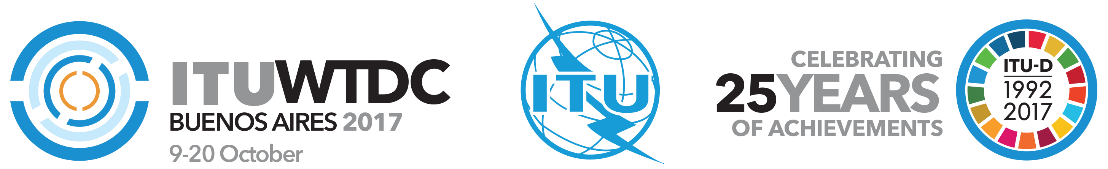 المؤتمر العالمي لتنمية الاتصالات
لعام 2017 (WTDC-17)بوينس آيرس، الأرجنتين، 20-9 أكتوبر 2017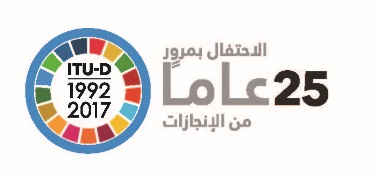 الجلسة العامةالجلسة العامةالإضافة 2
للوثيقة ًWTDC-17/24-A22 أغسطس 2017الأصل: بالإنكليزيةالدول الأعضاء في المؤتمر الأوروبي لإدارات البريد والاتصالاتالدول الأعضاء في المؤتمر الأوروبي لإدارات البريد والاتصالاتالدول الأعضاء في المؤتمر الأوروبي لإدارات البريد والاتصالاتمقترحات بشأن أعمال المؤتمرمقترحات بشأن أعمال المؤتمرمقترحات بشأن أعمال المؤتمرمجال الأولوية:	قرارات وتوصياتملخص:	تقدم هذه المساهمة مقترحات لتعديل القرار 1، وتحديداً القسم 2 منه، الفقرة 1.9. ويرمي التعديل إلى زيادة فعالية لجنتي دراسات قطاع تنمية الاتصالات وتعزيز توجهات نتائجهما. ويقترح التعديل أن تتبع لجنتا الدراسات خطط عمل تقوم على نهج يقسم العمل إلى وحدات نمطية (من وحدتين إلى أربع وحدات نمطية لكل فترة دراسة) وأن ينتج عن كل وحدة نمطية مجموعة من النتائج. وينبغي أن تشمل هذه النتائج تقارير وتوصيات. وسيمكن هذا النهج لجنتي الدراسات من الاستجابة بشكل أفضل لاحتياجات كل أصحاب المصلحة وسيتيح فرصة لمراعاة ديناميات الابتكار في النظام الإيكولوجي لتكنولوجيا المعلومات والاتصالات. وعلاوةً على ذلك، وبالأخذ في الاعتبار اعتماد التقارير النهائية للجنتي الدراسات مؤخراً، يقترح أن يقوم رئيسا لجنتي دراسات قطاع تنمية الاتصالات الأن بتحويل هذه التقارير إلى مشاريع توصيات لكي يقوم المؤتمر WTDC-17 بالنظر فيها.النتائج المنشودة: مراجعة القرار 1 (المراجَع في دبي، 2014) للمؤتمر العالمي لتنمية الاتصالاتالمراجع: القرار 1 (المراجَع في دبي، 2014) للمؤتمر العالمي لتنمية الاتصالاتمجال الأولوية:	قرارات وتوصياتملخص:	تقدم هذه المساهمة مقترحات لتعديل القرار 1، وتحديداً القسم 2 منه، الفقرة 1.9. ويرمي التعديل إلى زيادة فعالية لجنتي دراسات قطاع تنمية الاتصالات وتعزيز توجهات نتائجهما. ويقترح التعديل أن تتبع لجنتا الدراسات خطط عمل تقوم على نهج يقسم العمل إلى وحدات نمطية (من وحدتين إلى أربع وحدات نمطية لكل فترة دراسة) وأن ينتج عن كل وحدة نمطية مجموعة من النتائج. وينبغي أن تشمل هذه النتائج تقارير وتوصيات. وسيمكن هذا النهج لجنتي الدراسات من الاستجابة بشكل أفضل لاحتياجات كل أصحاب المصلحة وسيتيح فرصة لمراعاة ديناميات الابتكار في النظام الإيكولوجي لتكنولوجيا المعلومات والاتصالات. وعلاوةً على ذلك، وبالأخذ في الاعتبار اعتماد التقارير النهائية للجنتي الدراسات مؤخراً، يقترح أن يقوم رئيسا لجنتي دراسات قطاع تنمية الاتصالات الأن بتحويل هذه التقارير إلى مشاريع توصيات لكي يقوم المؤتمر WTDC-17 بالنظر فيها.النتائج المنشودة: مراجعة القرار 1 (المراجَع في دبي، 2014) للمؤتمر العالمي لتنمية الاتصالاتالمراجع: القرار 1 (المراجَع في دبي، 2014) للمؤتمر العالمي لتنمية الاتصالاتمجال الأولوية:	قرارات وتوصياتملخص:	تقدم هذه المساهمة مقترحات لتعديل القرار 1، وتحديداً القسم 2 منه، الفقرة 1.9. ويرمي التعديل إلى زيادة فعالية لجنتي دراسات قطاع تنمية الاتصالات وتعزيز توجهات نتائجهما. ويقترح التعديل أن تتبع لجنتا الدراسات خطط عمل تقوم على نهج يقسم العمل إلى وحدات نمطية (من وحدتين إلى أربع وحدات نمطية لكل فترة دراسة) وأن ينتج عن كل وحدة نمطية مجموعة من النتائج. وينبغي أن تشمل هذه النتائج تقارير وتوصيات. وسيمكن هذا النهج لجنتي الدراسات من الاستجابة بشكل أفضل لاحتياجات كل أصحاب المصلحة وسيتيح فرصة لمراعاة ديناميات الابتكار في النظام الإيكولوجي لتكنولوجيا المعلومات والاتصالات. وعلاوةً على ذلك، وبالأخذ في الاعتبار اعتماد التقارير النهائية للجنتي الدراسات مؤخراً، يقترح أن يقوم رئيسا لجنتي دراسات قطاع تنمية الاتصالات الأن بتحويل هذه التقارير إلى مشاريع توصيات لكي يقوم المؤتمر WTDC-17 بالنظر فيها.النتائج المنشودة: مراجعة القرار 1 (المراجَع في دبي، 2014) للمؤتمر العالمي لتنمية الاتصالاتالمراجع: القرار 1 (المراجَع في دبي، 2014) للمؤتمر العالمي لتنمية الاتصالات